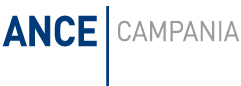 Codice esito: 87075EInizio modulo1.1 Stazione appaltante				COMUNE DI CELLE DI BULGHERIA
2.5. Descrizione:RECUPERO DELL'AREA TTIGUA ALLA VIA SANTA SOFIA DELLA FRAZIONE PODERIA 2.7. Tipologia (classificazione Common Procurement Vocabulary - CPV)CPV1: 45262321-7 - Lavori di pavimentazione 
2.8. Tipologia intervento						Recupero2.9. Responsabile del procedimentoNome: BIAGIO
Cognome: TURSO
Codice fiscale: TRSBGI68B03L628O2.10. Codice Unico di progetto di investimento Pubblico (CUP)		CUP: J85I130003400022.11. Codice Identificativo Gara (CIG)					CIG: 58985272772.12. Luogo di esecuzione						Celle di Bulgheria3.1 Importo complessivo dei lavori a base di gara compresi gli oneri per la sicurezza (IVA esclusa)Euro 607.446,453.2 Sono previsti gli oneri per la sicurezza?				Sì
Importo degli oneri per l'attuazione dei piani di sicurezza non soggetti a ribasso d'asta (IVA esclusa) Euro 17916,78 3.3 Importo contrattuale (IVA esclusa)					Euro 601551,153.4 Percentuale ribasso di gara dell'offerta aggiudicataria		% 1,0004. Procedura di aggiudicazione						Procedura aperta6.1. Data entro cui gli operatori economici dovevano presentare richiesta di partecipazione o presentare offerta (*)								data 06/10/20147.2.Corrispettivo del lavoro a misura					Euro 607446,458.1. Categoria prevalente:						OG1  Euro III fino a euro 1.033.0009. Data di aggiudicazione definitiva					Data 22/12/201410. Gara10.1. N. imprese richiedenti 0
10.2. N. imprese invitate 0
10.3. N. imprese offerenti 9
10.4. N. imprese ammesse 811. AggiudicatarioSAVI SAS DI SACCO VINCENZO & C. - [aggiudicatario]12. Criteri di aggiudicazione					Offerta economicamente piu' vantaggiosa 13. Tempo di esecuzione dei lavori13.1 numero giorni 180
13.2 data presunta di fine lavori 15/07/2015Codice esito: 87397EInizio modulo1.1 Stazione appaltante				Comunità Montana Calore Salernitano
2.5. Descrizione:LAVORI DI SISTEMAZIONE, ADEGUAMENTO E RIPRISTINO STRADE COMUNALI VESALO FRATTA  MONTE DA ESEGUIRSI EI COMUNI DI LAURINO E CAMPORA 2.7. Tipologia (classificazione Common Procurement Vocabulary - CPV)CPV1: 45233000-9 - Lavori di costruzione, di fondazione ... 
2.9. Responsabile del procedimentoNome: francesco
Cognome: Salerno
Codice fiscale: slrfnc50r20f507n2.10. Codice Unico di progetto di investimento Pubblico (CUP)			CUP: G47H140004600022.11. Codice Identificativo Gara (CIG)						CIG: 5742577C712.12. Luogo di esecuzione							Laurino3.1 Importo complessivo dei lavori a base di gara compresi gli oneri per la sicurezza (IVA esclusa)Euro 220.815,883.2 Sono previsti gli oneri per la sicurezza?					Sì
Importo degli oneri per l'attuazione dei piani di sicurezza non soggetti a ribasso d'asta (IVA esclusa) Euro 2253,70 3.3 Importo contrattuale (IVA esclusa)						Euro 215373,683.4 Percentuale ribasso di gara dell'offerta aggiudicataria			% 249,0004. Procedura di aggiudicazione							Procedura aperta6.1. Data entro cui gli operatori economici dovevano presentare richiesta di partecipazione o presentare offerta (*)									data 05/06/20147.2.Corrispettivo del lavoro a misura						Euro 220815,888.1. Categoria prevalente:						OG3  Euro I fino a euro 258.0009. Data di aggiudicazione definitiva						Data 18/12/201410. Gara10.1. N. imprese richiedenti 5
10.2. N. imprese invitate 5
10.3. N. imprese offerenti 5
10.4. N. imprese ammesse 411. AggiudicatarioITALCOMPANY COSTRUZIONI S.r.l. - [aggiudicatario]12. Criteri di aggiudicazione					Offerta economicamente piu' vantaggiosa 13. Tempo di esecuzione dei lavori13.1 numero giorni 120
13.2 data presunta di fine lavori 18/04/2015Codice esito: 88050EInizio modulo1.1 Stazione appaltante							Fondazione Ravello
2.5. Descrizione:Lavori di valorizzazione e restauro del complesso monumentale di Villa Rufolo - restauro facciate corpo principale - torre della comunicazione - impianti tecnologici 2.7. Tipologia (classificazione Common Procurement Vocabulary - CPV)CPV1: 45454100-5 - Lavori di restauro 
2.8. Tipologia intervento							Restauro2.9. Responsabile del procedimentoNome: Secondo 
Cognome: Amalfitano
Codice fiscale: MLFSND51M04H198D2.10. Codice Unico di progetto di investimento Pubblico (CUP)			CUP: F22I140000000082.11. Codice Identificativo Gara (CIG)						CIG: 5922798F832.12. Luogo di esecuzione							Ravello3.1 Importo complessivo dei lavori a base di gara compresi gli oneri per la sicurezza (IVA esclusa)Euro 2.132.401,763.2 Sono previsti gli oneri per la sicurezza?					Sì
Importo degli oneri per l'attuazione dei piani di sicurezza non soggetti a ribasso d'asta (IVA esclusa) Euro 10395,96 3.3 Importo contrattuale (IVA esclusa)						Euro 1844148,493.4 Percentuale ribasso di gara dell'offerta aggiudicataria			% 13,5844. Procedura di aggiudicazione							Procedura aperta6.1. Data entro cui gli operatori economici dovevano presentare richiesta di partecipazione o presentare offerta (*)									data 16/10/20147.2.Corrispettivo del lavoro a misura						Euro 1844148,498.1. Categoria prevalente:					OG2  Euro III-bis fino a euro 1.500.0008.2. Categorie scorporabili:8.2.1. OS30  Euro III fino a euro 1.033.000
8.2.2. OS28  Euro I fino a euro 258.000
9. Data di aggiudicazione definitiva						Data 13/12/201410. Gara10.1. N. imprese richiedenti 0
10.2. N. imprese invitate 0
10.3. N. imprese offerenti 7
10.4. N. imprese ammesse 411. AggiudicatarioA.T.I. Capogruppo Salvatore Ronga s.r.l. Dielle Im - [aggiudicatario]12. Criteri di aggiudicazione					Offerta economicamente piu' vantaggiosa 13. Tempo di esecuzione dei lavori13.1 numero giorni 315
13.2 data presunta di fine lavori 30/11/201516. Variazione esito16.1 Data di ultima variazione esito:22/01/201516.2 Causale variazione esito:Variazione richiesta da Fondazione Ravello con email del 22.01.2015.Motivazione:"...si comunicano i dati corretti dell'aggiudicatario. Mandatario: Salvatore Ronga srl - Via Basta, 2 - 84125 Salerno - P.IVA/C.F. 03844930655;- Mandante: Impresa Edile Ferrigno Michele s.a.s. di Tiziano Ferrigno & C. - Piazza Municipio, 6, Scala (SA) - P.IVA/C.F. 04669010656; Mandante: Dielle Impianti srl - Via Ugo Foscolo, 14 - 84010 S. Egidio Del Montealbino (SA) - P.IVA/C.F. 04106590658".Fine moduloCodice esito: 88211EInizio modulo1.1 Stazione appaltante						COMUNE DI PERDIFUMO
2.5. Descrizione:lavori di ristrutturazione ed adeguamento linee idriche comunali 2.7. Tipologia (classificazione Common Procurement Vocabulary - CPV)CPV1: 45231300-8 - Lavori di costruzione di condotte idr... 
2.8. Tipologia intervento						Ristrutturazione2.9. Responsabile del procedimentoNome: Raffaele
Cognome: Velardo
Codice fiscale: VLRRFL69B05I377Q2.10. Codice Unico di progetto di investimento Pubblico (CUP)		CUP: H77E140000100022.11. Codice Identificativo Gara (CIG)					CIG: 58116949992.12. Luogo di esecuzione						Perdifumo3.1 Importo complessivo dei lavori a base di gara compresi gli oneri per la sicurezza (IVA esclusa)Euro 2.732.586,763.2 Sono previsti gli oneri per la sicurezza?				Sì
Importo degli oneri per l'attuazione dei piani di sicurezza non soggetti a ribasso d'asta (IVA esclusa) Euro 103214,31 3.3 Importo contrattuale (IVA esclusa)					Euro 2601118,143.4 Percentuale ribasso di gara dell'offerta aggiudicataria		% 5,0004. Procedura di aggiudicazione						Procedura aperta6.1. Data entro cui gli operatori economici dovevano presentare richiesta di partecipazione o presentare offerta (*)								data 29/08/20147.1 Corrispettivo del lavoro a corpo					Euro 2629372,457.3.Corrispettivo del lavoro a corpo e misura				Euro 2629372,45 8.1. Categoria prevalente:					OG6  Euro IV-bis fino a euro 3.500.0009. Data di aggiudicazione definitiva					Data 31/12/201410. Gara10.1. N. imprese richiedenti 0
10.2. N. imprese invitate 0
10.3. N. imprese offerenti 7
10.4. N. imprese ammesse 611. AggiudicatarioCO.GE.A impresit srl - [aggiudicatario]12. Criteri di aggiudicazione					Offerta economicamente piu' vantaggiosa 13. Tempo di esecuzione dei lavori13.1 numero giorni 365
13.2 data presunta di fine lavori 30/12/2016Codice esito: 88294EInizio modulo1.1 Stazione appaltante							Comune di Oliveto Citra
2.5. Descrizione:		Lavori di completamento impianto sportivo polivalente Via Vignole2.7. Tipologia (classificazione Common Procurement Vocabulary - CPV)CPV1: 45000000-7 - Lavori di costruzione 
CPV2: 45212220-4 - Lavori di costruzione per impianti sp... 
2.8. Tipologia intervento							Nuova costruzione2.9. Responsabile del procedimentoNome: Ulderico
Cognome: Iannece
Codice fiscale: NNCLRC64C05G039X2.10. Codice Unico di progetto di investimento Pubblico (CUP)			CUP: D83J070002200042.11. Codice Identificativo Gara (CIG)						CIG: 588994478B2.12. Luogo di esecuzione							Oliveto Citra3.1 Importo complessivo dei lavori a base di gara compresi gli oneri per la sicurezza (IVA esclusa)Euro 763.387,353.2 Sono previsti gli oneri per la sicurezza?					Sì
Importo degli oneri per l'attuazione dei piani di sicurezza non soggetti a ribasso d'asta (IVA esclusa) Euro 6411,78 3.3 Importo contrattuale (IVA esclusa)						Euro 694502,573.4 Percentuale ribasso di gara dell'offerta aggiudicataria			% 9,1004. Procedura di aggiudicazione							Procedura aperta6.1. Data entro cui gli operatori economici dovevano presentare richiesta di partecipazione o presentare offerta (*)									data 15/09/20147.1 Corrispettivo del lavoro a corpo						Euro 763387,358.1. Categoria prevalente:						OS6  Euro II fino a euro 516.0008.2. Categorie scorporabili:8.2.1. OS21  Euro I fino a euro 258.000
8.2.2. OG1  Euro I fino a euro 258.000
9. Data di aggiudicazione definitiva						Data 27/11/201410. Gara10.1. N. imprese richiedenti 0
10.2. N. imprese invitate 0
10.3. N. imprese offerenti 6
10.4. N. imprese ammesse 511. Aggiudicatario				MMF Costruzioni Generali s.r.l. - [aggiudicatario]12. Criteri di aggiudicazione				Offerta economicamente piu' vantaggiosa 13. Tempo di esecuzione dei lavori13.1 numero giorni 160
13.2 data presunta di fine lavori 30/08/2015Codice esito: 88440EInizio modulo1.1 Stazione appaltante							Comune di Capaccio
2.5. Descrizione:Lavori di Recupero patrimonio edilizio ex Macello da adibire a sede di uffici comunali 2.7. Tipologia (classificazione Common Procurement Vocabulary - CPV)CPV1: 45453100-8 - Lavori di riparazione 
2.8. Tipologia intervento							Recupero2.9. Responsabile del procedimentoNome: CARMINE
Cognome: GRECO
Codice fiscale: GRCCMN63E14F924O2.10. Codice Unico di progetto di investimento Pubblico (CUP)			CUP: H45I140000100022.11. Codice Identificativo Gara (CIG)						CIG: 57596483E32.12. Luogo di esecuzione							Capaccio3.1 Importo complessivo dei lavori a base di gara compresi gli oneri per la sicurezza (IVA esclusa)Euro 1.650.001,043.2 Sono previsti gli oneri per la sicurezza?					Sì
Importo degli oneri per l'attuazione dei piani di sicurezza non soggetti a ribasso d'asta (IVA esclusa) Euro 50329,66 3.3 Importo contrattuale (IVA esclusa)						Euro 1631196,903.4 Percentuale ribasso di gara dell'offerta aggiudicataria			% 1,1764. Procedura di aggiudicazione							Procedura aperta6.1. Data entro cui gli operatori economici dovevano presentare richiesta di partecipazione o presentare offerta (*)									data 23/06/20147.1 Corrispettivo del lavoro a corpo						Euro 1650001,048.1. Categoria prevalente:					OG1  Euro III-bis fino a euro 1.500.0008.2. Categorie scorporabili:					OG11  Euro II fino a euro 516.000
9. Data di aggiudicazione definitiva				data 21/10/201410. Gara10.1. N. imprese richiedenti 1
10.2. N. imprese invitate 0
10.3. N. imprese offerenti 1
10.4. N. imprese ammesse 111. Aggiudicatario				GENERAL COSTRUZIONI s.r.l. - [aggiudicatario]12. Criteri di aggiudicazione				Offerta economicamente piu' vantaggiosa 13. Tempo di esecuzione dei lavori13.1 numero giorni 360
13.2 data presunta di fine lavori 31/12/2015Codice esito: 88482EInizio modulo1.1 Stazione appaltante						Comune di Sant'Arsenio
2.5. Descrizione:Bando di gara procedura aperta per i lavori di "completamento riqualificazione ed arredo urbano delle ville comunali Ii° lotto funzionale" 2.7. Tipologia (classificazione Common Procurement Vocabulary - CPV)CPV1: 45233222-1 - Lavori di lastricatura e asfaltatura 
2.8. Tipologia intervento						Completamento2.9. Responsabile del procedimentoNome: Michele
Cognome: Napoli
Codice fiscale: NPLMHL73R25G793F2.10. Codice Unico di progetto di investimento Pubblico (CUP)		CUP: F91E080000100062.11. Codice Identificativo Gara (CIG)					CIG: 583842765F2.12. Luogo di esecuzione						Sant'Arsenio3.1 Importo complessivo dei lavori a base di gara compresi gli oneri per la sicurezza (IVA esclusa)Euro 1.420.300,003.2 Sono previsti gli oneri per la sicurezza?				Sì
Importo degli oneri per l'attuazione dei piani di sicurezza non soggetti a ribasso d'asta (IVA esclusa) Euro 41364,06 3.3 Importo contrattuale (IVA esclusa)					Euro 1268617,053.4 Percentuale ribasso di gara dell'offerta aggiudicataria		% 11,0006.1. Data entro cui gli operatori economici dovevano presentare richiesta di partecipazione o presentare offerta (*)								data 04/08/20147.2.Corrispettivo del lavoro a misura					Euro 1420300,008.1. Categoria prevalente:					OG3  Euro III-bis fino a euro 1.500.0008.2. Categorie scorporabili:					OG10  Euro I fino a euro 258.000
9. Data di aggiudicazione definitiva					Data 23/12/201410. Gara10.1. N. imprese richiedenti 0
10.2. N. imprese invitate 0
10.3. N. imprese offerenti 7
10.4. N. imprese ammesse 711. AggiudicatarioGEO CANTIERI DEL GEOM. LUIGI LEO - [aggiudicatario]12. Criteri di aggiudicazione					Offerta economicamente piu' vantaggiosa 13. Tempo di esecuzione dei lavori13.1 numero giorni 425
13.2 data presunta di fine lavori 30/09/2015Codice esito: 88630EInizio modulo1.1 Stazione appaltante							Comune di Salerno
2.5. Descrizione:LAVORI DI SISTEMAZIONE PIAZZA V. VENETO - METROPOLITANA DI SALERNO - FERMATA M3. 2.7. Tipologia (classificazione Common Procurement Vocabulary - CPV)CPV1: 45000000-7 - Lavori di costruzione 
2.8. Tipologia intervento							Ristrutturazione2.9. Responsabile del procedimentoNome: LUCA 
Cognome: CASELLI
Codice fiscale: CSLLCU58M17D612O2.10. Codice Unico di progetto di investimento Pubblico (CUP)			CUP: I57H140003300012.11. Codice Identificativo Gara (CIG)						CIG: 5887682CE02.12. Luogo di esecuzione							Salerno3.1 Importo complessivo dei lavori a base di gara compresi gli oneri per la sicurezza (IVA esclusa)Euro 421.251,223.2 Sono previsti gli oneri per la sicurezza?					Sì
Importo degli oneri per l'attuazione dei piani di sicurezza non soggetti a ribasso d'asta (IVA esclusa) Euro 1909,85 3.3 Importo contrattuale (IVA esclusa)						Euro 315718,363.4 Percentuale ribasso di gara dell'offerta aggiudicataria			% 36,1144. Procedura di aggiudicazione						Procedura ristretta semplificata6.1. Data entro cui gli operatori economici dovevano presentare richiesta di partecipazione o presentare offerta (*)									data 15/09/20147.1 Corrispettivo del lavoro a corpo						Euro 421251,228.1. Categoria prevalente:					OG3  Euro II fino a euro 516.0009. Data di aggiudicazione definitiva						Data 28/01/201510. Gara10.1. N. imprese richiedenti 0
10.2. N. imprese invitate 20
10.3. N. imprese offerenti 11
10.4. N. imprese ammesse 1011. AggiudicatarioZIELLO COSTRUZIONI s.r.l. - [aggiudicatario]12. Criteri di aggiudicazione						Prezzo più basso 13. Tempo di esecuzione dei lavori13.1 numero giorni 90
13.2 data presunta di fine lavori 28/04/2015Codice esito: 88754EInizio modulo1.1 Stazione appaltante							Comune di Agropoli
2.5. Descrizione:LAVORI DI COMPLETAMENTO E RIFUNZIONALIZZAZIONE DELLA RETE FOGNARIA COMUNALE DI COLLETTAMENTO. CUP :I86G13001670002-CIG : 5813171C74. 2.7. Tipologia (classificazione Common Procurement Vocabulary - CPV)CPV1: 45232410-9 - Lavori su reti fognarie 
2.8. Tipologia intervento						Manutenzione straordinaria2.9. Responsabile del procedimentoNome: AGOSTINO
Cognome: SICA
Codice fiscale: SCIGTN62A05G121B2.10. Codice Unico di progetto di investimento Pubblico (CUP)		CUP: I86G130016700022.11. Codice Identificativo Gara (CIG)					CIG: 5813171C742.12. Luogo di esecuzione						Agropoli3.1 Importo complessivo dei lavori a base di gara compresi gli oneri per la sicurezza (IVA esclusa)Euro 7.869.035,663.2 Sono previsti gli oneri per la sicurezza?				Sì
Importo degli oneri per l'attuazione dei piani di sicurezza non soggetti a ribasso d'asta (IVA esclusa) Euro 204752,27 3.3 Importo contrattuale (IVA esclusa)					Euro 6932619,653.4 Percentuale ribasso di gara dell'offerta aggiudicataria		% 12,7274. Procedura di aggiudicazione						Procedura aperta6.1. Data entro cui gli operatori economici dovevano presentare richiesta di partecipazione o presentare offerta (*)								data 30/07/20147.2.Corrispettivo del lavoro a misura					Euro 6932619,658.1. Categoria prevalente:					OG6  Euro VI fino a euro 10.329.0009. Data di aggiudicazione definitiva					Data 20/11/201410. Gara10.1. N. imprese richiedenti 0
10.2. N. imprese invitate 0
10.3. N. imprese offerenti 10
10.4. N. imprese ammesse 911. Aggiudicatario1. CO.GE.A. IMPRESIT S.R.L. - [mandante] 2. RUSSO COSTRUZIONI S.A.S. - [mandatario]12. Criteri di aggiudicazione				Offerta economicamente piu' vantaggiosa 13. Tempo di esecuzione dei lavori13.1 numero giorni 300
13.2 data presunta di fine lavori 12/07/2015Codice esito: 88772EInizio modulo1.1 Stazione appaltante			ISTITUTO ISTRUZIONE SUPERIORE - IPSAR PIRANESI
2.5. Descrizione:BANDO LAVORI DI RIQUALIFICAZIONE AMBIENTI SCOLASTICI 2.7. Tipologia (classificazione Common Procurement Vocabulary - CPV)CPV1: 45454000-4 - Lavori di ristrutturazione 
2.8. Tipologia intervento							Ristrutturazione2.9. Responsabile del procedimentoNome: LOREDANA
Cognome: NICOLETTI
Codice fiscale: NCLLDN68D54H703C2.11. Codice Identificativo Gara (CIG)						CIG: 588307858B2.12. Luogo di esecuzione							Capaccio3.1 Importo complessivo dei lavori a base di gara compresi gli oneri per la sicurezza (IVA esclusa)Euro 469.778,243.2 Sono previsti gli oneri per la sicurezza?					Sì
Importo degli oneri per l'attuazione dei piani di sicurezza non soggetti a ribasso d'asta (IVA esclusa) Euro 72458,21 3.3 Importo contrattuale (IVA esclusa)						Euro 390044,063.4 Percentuale ribasso di gara dell'offerta aggiudicataria			% 20,0684. Procedura di aggiudicazione							Procedura aperta6.1. Data entro cui gli operatori economici dovevano presentare richiesta di partecipazione o presentare offerta (*)									data 13/09/20147.2.Corrispettivo del lavoro a misura						Euro 390044,069. Data di aggiudicazione definitiva						Data 04/02/201510. Gara10.1. N. imprese richiedenti 0
10.2. N. imprese invitate 0
10.3. N. imprese offerenti 6
10.4. N. imprese ammesse 611. AggiudicatarioCARDINE SRL - [aggiudicatario]12. Criteri di aggiudicazioneOfferta economicamente piu' vantaggiosa 13. Tempo di esecuzione dei lavori13.1 numero giorni 150
13.2 data presunta di fine lavori 30/06/2015Codice esito: 88960EInizio modulo1.1 Stazione appaltante						COMUNE DI ACERNO 
2.5. Descrizione:REALIZZAZIONE PERCORSI NATURALISTICI ALL'INTERNO DEL TERRITORIO MONTANO COMUNALE - II LOTTO COMPLETAMENTO 2.7. Tipologia (classificazione Common Procurement Vocabulary - CPV)CPV1: 45262640-9 - Lavori di miglioramento ambientale 
2.8. Tipologia intervento						Completamento2.9. Responsabile del procedimentoNome: Michele
Cognome: Salvatore
Codice fiscale: SLVMHL74M13H703V2.10. Codice Unico di progetto di investimento Pubblico (CUP)		CUP: C76D110001100062.11. Codice Identificativo Gara (CIG)					CIG: 583865742D2.12. Luogo di esecuzione						Acerno3.1 Importo complessivo dei lavori a base di gara compresi gli oneri per la sicurezza (IVA esclusa)Euro 287.662,333.2 Sono previsti gli oneri per la sicurezza?				Sì
Importo degli oneri per l'attuazione dei piani di sicurezza non soggetti a ribasso d'asta (IVA esclusa) Euro 7712,02 3.3 Importo contrattuale (IVA esclusa)					Euro 166351,463.4 Percentuale ribasso di gara dell'offerta aggiudicataria		% 43,3334. Procedura di aggiudicazione						Procedura negoziata senza bando6.1. Data entro cui gli operatori economici dovevano presentare richiesta di partecipazione o presentare offerta (*)								data 17/07/20147.1 Corrispettivo del lavoro a corpo					Euro 287662,338.1. Categoria prevalente:						OG13  Euro I fino a euro 258.0008.2. Categorie scorporabili:						OS24  Euro I fino a euro 258.000
9. Data di aggiudicazione definitiva					Data 03/02/201510. Gara10.1. N. imprese richiedenti 47
10.2. N. imprese invitate 5
10.3. N. imprese offerenti 5
10.4. N. imprese ammesse 411. AggiudicatarioDI VERNIERE GIUSEPPE - [aggiudicatario]12. Criteri di aggiudicazione					Prezzo più basso 13. Tempo di esecuzione dei lavori13.1 numero giorni 152
13.2 data presunta di fine lavori 30/10/2015Codice esito: 89710EInizio modulo1.1 Stazione appaltante							Comune di Siano
2.5. Descrizione:Lavori di Messa in sicurezza e Riqualificazione Energetica scuola media comunale Mons. Corvino; Cat. Prevalente OG1 Class II. 2.7. Tipologia (classificazione Common Procurement Vocabulary - CPV)CPV1: 45454000-4 - Lavori di ristrutturazione 
2.9. Responsabile del procedimentoNome: VINCENZO
Cognome: LEO
Codice fiscale: LEOVCN54C28H703C2.10. Codice Unico di progetto di investimento Pubblico (CUP)			CUP: F46B140000100022.11. Codice Identificativo Gara (CIG)						CIG: 5868914D082.12. Luogo di esecuzione							Siano3.1 Importo complessivo dei lavori a base di gara compresi gli oneri per la sicurezza (IVA esclusa)Euro 727.272,283.2 Sono previsti gli oneri per la sicurezza?					Sì
Importo degli oneri per l'attuazione dei piani di sicurezza non soggetti a ribasso d'asta (IVA esclusa) Euro 4363,63 3.3 Importo contrattuale (IVA esclusa)						Euro 542200,073.4 Percentuale ribasso di gara dell'offerta aggiudicataria			% 35,3724. Procedura di aggiudicazione							Procedura aperta6.1. Data entro cui gli operatori economici dovevano presentare richiesta di partecipazione o presentare offerta (*)									data 19/09/20147.1 Corrispettivo del lavoro a corpo						Euro 523216,708.1. Categoria prevalente:					OG1  Euro II fino a euro 516.0009. Data di aggiudicazione definitiva						Data 01/12/201410. Gara10.1. N. imprese richiedenti 122
10.2. N. imprese invitate 122
10.3. N. imprese offerenti 122
10.4. N. imprese ammesse 11811. Aggiudicatariodel pezzo srl - [aggiudicatario]12. Criteri di aggiudicazione					Prezzo più basso 13. Tempo di esecuzione dei lavori13.1 numero giorni 258
13.2 data presunta di fine lavori 26/09/2015Codice esito: 89785EInizio modulo1.1 Stazione appaltante						COMUNE DI CAMPAGNA 
2.5. Descrizione:LAVORI DI REALIZZAZIONE URBANIZZAZIONI PER AMPLIAMENTO AREA P.I.P. - SVINCOLO AUTOSTRADALE SUD - EST DI CAMPAGNA - 1° STRALCIO FUNZIONALE. 2.7. Tipologia (classificazione Common Procurement Vocabulary - CPV)CPV1: 45233200-1 - Lavori di superficie vari 
2.8. Tipologia intervento						Ampliamento2.9. Responsabile del procedimentoNome: GIAMBATTISTA 
Cognome: COSENTINO
Codice fiscale: CSNGBT50R22G261J2.10. Codice Unico di progetto di investimento Pubblico (CUP)		CUP: G11D120000000002.11. Codice Identificativo Gara (CIG)					CIG: 49767310582.12. Luogo di esecuzione						Campagna3.1 Importo complessivo dei lavori a base di gara compresi gli oneri per la sicurezza (IVA esclusa)Euro 846.980,043.2 Sono previsti gli oneri per la sicurezza?				Sì
Importo degli oneri per l'attuazione dei piani di sicurezza non soggetti a ribasso d'asta (IVA esclusa) Euro 19386,91 3.3 Importo contrattuale (IVA esclusa)					Euro 559863,163.4 Percentuale ribasso di gara dell'offerta aggiudicataria		% 34,6934. Procedura di aggiudicazione						Procedura aperta6.1. Data entro cui gli operatori economici dovevano presentare richiesta di partecipazione o presentare offerta (*)								data 30/09/20137.1 Corrispettivo del lavoro a corpo					Euro 559863,168.1. Categoria prevalente:					OG3  Euro III fino a euro 1.033.0008.2. Categorie scorporabili:8.2.1. OG6  Euro I fino a euro 258.000
8.2.2. OG10  Euro I fino a euro 258.000
9. Data di aggiudicazione definitiva					Data 19/11/201310. Gara10.1. N. imprese richiedenti 0
10.2. N. imprese invitate 0
10.3. N. imprese offerenti 267
10.4. N. imprese ammesse 26611. AggiudicatarioC. & A. Costruzioni Srl - [aggiudicatario]12. Criteri di aggiudicazione							Prezzo più basso 13. Tempo di esecuzione dei lavori13.1 numero giorni 240
13.2 data presunta di fine lavori 31/10/2015Codice esito: 90084EInizio modulo1.1 Stazione appaltante				CONSORZIO BONIFICA DI PAESTUM
2.5. Descrizione:PROGETTAZIONE ESECUTIVA ED ESECUZIONE DEI LAVORI DI EFFICIENTAMENTO ENERGETICO DEGLI EDIFICI CONSORTILI. 2.7. Tipologia (classificazione Common Procurement Vocabulary - CPV)CPV1: 45320000-6 - Lavori di isolamento 
2.9. Responsabile del procedimentoNome: ROBERTO
Cognome: CHIARELLI
Codice fiscale: CHRRRT57D06A717L2.10. Codice Unico di progetto di investimento Pubblico (CUP)		CUP: B49D140000800062.11. Codice Identificativo Gara (CIG)					CIG: 56361466CF2.12. Luogo di esecuzione						Capaccio3.1 Importo complessivo dei lavori a base di gara compresi gli oneri per la sicurezza (IVA esclusa)Euro 512.153,123.2 Sono previsti gli oneri per la sicurezza?				Sì
Importo degli oneri per l'attuazione dei piani di sicurezza non soggetti a ribasso d'asta (IVA esclusa) Euro 7986,69 3.3 Importo contrattuale (IVA esclusa)					Euro 503995,463.4 Percentuale ribasso di gara dell'offerta aggiudicataria		% 1,6204. Procedura di aggiudicazione						Procedura aperta6.1. Data entro cui gli operatori economici dovevano presentare richiesta di partecipazione o presentare offerta (*)								data 27/10/20147.1 Corrispettivo del lavoro a corpo					Euro 512153,128.1. Categoria prevalente:						OG1  Euro II fino a euro 516.0008.2. Categorie scorporabili:						OS28  Euro I fino a euro 258.000
9. Data di aggiudicazione definitiva					Data 30/01/201510. Gara10.1. N. imprese richiedenti 0
10.2. N. imprese invitate 0
10.3. N. imprese offerenti 5
10.4. N. imprese ammesse 511. AggiudicatarioM.A. Costruzioni s.r.l. - [aggiudicatario]12. Criteri di aggiudicazione			Offerta economicamente piu' vantaggiosa 13. Tempo di esecuzione dei lavori13.1 numero giorni 110
13.2 data presunta di fine lavori 02/06/2015Fine modulo
Codice esito: 90782EInizio modulo1.1 Stazione appaltante						COMUNE DI CASALBUONO
2.5. Descrizione:Lavori di completamento Auditorium comunale da adibire a centro polifunzionale e sistemazione area circostante 2.7. Tipologia (classificazione Common Procurement Vocabulary - CPV)CPV1: 45212100-7 - Impianti per il tempo libero 
2.9. Responsabile del procedimentoNome: Domenico
Cognome: Magliano
Codice fiscale: MGLDNC53L05B868B2.11. Codice Identificativo Gara (CIG)					CIG: 58077735E42.12. Luogo di esecuzione						Casalbuono3.1 Importo complessivo dei lavori a base di gara compresi gli oneri per la sicurezza (IVA esclusa)Euro 931.500,003.2 Sono previsti gli oneri per la sicurezza?				Sì
Importo degli oneri per l'attuazione dei piani di sicurezza non soggetti a ribasso d'asta (IVA esclusa) Euro 39100,00 3.3 Importo contrattuale (IVA esclusa)					Euro 776942,693.4 Percentuale ribasso di gara dell'offerta aggiudicataria		% 0,0004. Procedura di aggiudicazione						Procedura aperta6.1. Data entro cui gli operatori economici dovevano presentare richiesta di partecipazione o presentare offerta (*)								data 25/07/20147.1 Corrispettivo del lavoro a corpo					Euro 931500,008.1. Categoria prevalente:					OG1  Euro III fino a euro 1.033.0008.2. Categorie scorporabili:					OG11  Euro II fino a euro 516.000
9. Data di aggiudicazione definitiva				Data 03/09/201410. Gara10.1. N. imprese richiedenti 0
10.2. N. imprese invitate 0
10.3. N. imprese offerenti 7
10.4. N. imprese ammesse 611. AggiudicatarioCoed s.r.l. - [aggiudicatario]12. Criteri di aggiudicazione					Offerta economicamente piu' vantaggiosa 13. Tempo di esecuzione dei lavori13.1 numero giorni 388
13.2 data presunta di fine lavori 11/03/2015Codice esito: 90788EInizio modulo1.1 Stazione appaltante						COMUNE DI CASALBUONO
2.1. Appartenente a:							settori ordinari2.5. Descrizione:Lavorid i completamento ed ammodernamento impianto sportivo comunale 2.7. Tipologia (classificazione Common Procurement Vocabulary - CPV)CPV1: 45200000-9 - Lavori per la costruzione completa o ... 
2.9. Responsabile del procedimentoNome: Attilio
Cognome: De Nigris
Codice fiscale: DNGTTL75R19G793O2.11. Codice Identificativo Gara (CIG)					CIG: 58206107512.12. Luogo di esecuzione						Casalbuono3.1 Importo complessivo dei lavori a base di gara compresi gli oneri per la sicurezza (IVA esclusa)Euro 793.852,003.2 Sono previsti gli oneri per la sicurezza?				Sì
Importo degli oneri per l'attuazione dei piani di sicurezza non soggetti a ribasso d'asta (IVA esclusa) Euro 3620,38 3.3 Importo contrattuale (IVA esclusa)					Euro 776942,693.4 Percentuale ribasso di gara dell'offerta aggiudicataria		% 0,0004. Procedura di aggiudicazione						Procedura aperta6.1. Data entro cui gli operatori economici dovevano presentare richiesta di partecipazione o presentare offerta (*)								data 28/07/20147.1 Corrispettivo del lavoro a corpo					Euro 793852,008.1. Categoria prevalente:					OS6  Euro II fino a euro 516.0008.2. Categorie scorporabili:					OG1  Euro II fino a euro 516.000
9. Data di aggiudicazione definitiva					Data 03/09/201410. Gara10.1. N. imprese richiedenti 0
10.2. N. imprese invitate 0
10.3. N. imprese offerenti 7
10.4. N. imprese ammesse 611. AggiudicatarioCoed s.r.l. - [aggiudicatario]12. Criteri di aggiudicazione					Offerta economicamente piu' vantaggiosa 13. Tempo di esecuzione dei lavori13.1 numero giorni 288
13.2 data presunta di fine lavori 11/03/2015Fine moduloCodice esito: 90805EInizio modulo1.1 Stazione appaltante				COMUNE DI SAN CIPRIANO PICENTINO
2.3. Opera da realizzarsi con:							concessione2.5. Descrizione:CONCESSIONE DI PROGETTAZIONE, COSTRUZIONE E GESTIONE FUNZIONALE ED ECONOMICA DI COSTRUZIONI DI LOCULI ALL'INTERNO DEL CIMITERO COMUNALE 2.7. Tipologia (classificazione Common Procurement Vocabulary - CPV)CPV1: 45215400-1 - Cimitero 
2.8. Tipologia intervento							Nuova costruzione2.9. Responsabile del procedimentoNome: Alfonso
Cognome: TISI
Codice fiscale: TSILNS57M19H800F2.10. Codice Unico di progetto di investimento Pubblico (CUP)			CUP: G79D120001900052.11. Codice Identificativo Gara (CIG)						CIG: 4871721F552.12. Luogo di esecuzione							San Cipriano Picentino3.1 Importo complessivo dei lavori a base di gara compresi gli oneri per la sicurezza (IVA esclusa)Euro 295.705,053.2 Sono previsti gli oneri per la sicurezza?					Sì
Importo degli oneri per l'attuazione dei piani di sicurezza non soggetti a ribasso d'asta (IVA esclusa) Euro 10000,00 3.3 Importo contrattuale (IVA esclusa)						Euro 272047,243.4 Percentuale ribasso di gara dell'offerta aggiudicataria			% 8,3304. Procedura di aggiudicazione							Procedura aperta6.1. Data entro cui gli operatori economici dovevano presentare richiesta di partecipazione o presentare offerta (*)									data 18/02/20137.1 Corrispettivo del lavoro a corpo						Euro 295705,058.1. Categoria prevalente:					OG1  Euro I fino a euro 258.0009. Data di aggiudicazione definitiva						Data 30/07/201310. Gara10.1. N. imprese richiedenti 2
10.2. N. imprese invitate 0
10.3. N. imprese offerenti 2
10.4. N. imprese ammesse 211. AggiudicatarioBAMONTE COSTRUZIONI SAS DI BAMONTE CARLO - [aggiudicatario]12. Criteri di aggiudicazione					Offerta economicamente piu' vantaggiosa 13. Tempo di esecuzione dei lavori13.1 numero giorni 540
13.2 data presunta di fine lavori 12/10/2014Codice esito: 90849EInizio modulo1.1 Stazione appaltante							Comune di Capaccio
2.5. Descrizione:Recupero delle strade di accesso alla città antica -mobilità ed accoglienza - sistemazione percorso pedonale ex Cirio - Torre di Mare 2.7. Tipologia (classificazione Common Procurement Vocabulary - CPV)CPV1: 45233120-6 - Lavori di costruzione di strade 2.9. Responsabile del procedimentoNome: Rodolfo
Cognome: Sabelli
Codice fiscale: SBLRLF62B04L004M2.10. Codice Unico di progetto di investimento Pubblico (CUP)			CUP: H41B020000700012.11. Codice Identificativo Gara (CIG)						CIG: 59434155362.12. Luogo di esecuzione							Capaccio3.1 Importo complessivo dei lavori a base di gara compresi gli oneri per la sicurezza (IVA esclusa)Euro 792.950,773.2 Sono previsti gli oneri per la sicurezza?					Sì
Importo degli oneri per l'attuazione dei piani di sicurezza non soggetti a ribasso d'asta (IVA esclusa) Euro 22489,90 3.3 Importo contrattuale (IVA esclusa)						Euro 496200,063.4 Percentuale ribasso di gara dell'offerta aggiudicataria			% 38,5164. Procedura di aggiudicazione							Procedura aperta6.1. Data entro cui gli operatori economici dovevano presentare richiesta di partecipazione o presentare offerta (*)									data 18/11/20147.1 Corrispettivo del lavoro a corpo						Euro 792950,778.1. Categoria prevalente:					OG3  Euro III fino a euro 1.033.0008.2. Categorie scorporabili:					OG10  Euro I fino a euro 258.000
9. Data di aggiudicazione definitiva						Data 09/02/201510. Gara10.1. N. imprese richiedenti 0
10.2. N. imprese invitate 0
10.3. N. imprese offerenti 3
10.4. N. imprese ammesse 111. Aggiudicatario						Goffedo Michele - [aggiudicatario]12. Criteri di aggiudicazione					Offerta economicamente piu' vantaggiosa 13. Tempo di esecuzione dei lavori13.1 numero giorni 240
13.2 data presunta di fine lavori 30/10/2015Codice esito: 91032EInizio modulo1.1 Stazione appaltante						Comune di San Valentino Torio2.5. Descrizione:Progettazione esecutiva ed esecuzione dei lavori di RECUPERO, RIQUALIFICAZIONE, RIFUNZIONALIZZAZIONE DEL MUNICIPIO 2.7. Tipologia (classificazione Common Procurement Vocabulary - CPV)CPV1: 45454000-4 - Lavori di ristrutturazione 
2.8. Tipologia intervento						Ristrutturazione2.9. Responsabile del procedimentoNome: Prisco
Cognome: Maiorano
Codice fiscale: MRNPSC41M27I377O2.10. Codice Unico di progetto di investimento Pubblico (CUP)		CUP: H36I140000100022.11. Codice Identificativo Gara (CIG)					CIG: 58859149E12.12. Luogo di esecuzione						San Valentino Torio3.1 Importo complessivo dei lavori a base di gara compresi gli oneri per la sicurezza (IVA esclusa)Euro 1.409.164,903.2 Sono previsti gli oneri per la sicurezza?				Sì
Importo degli oneri per l'attuazione dei piani di sicurezza non soggetti a ribasso d'asta (IVA esclusa) Euro 23545,38 3.3 Importo contrattuale (IVA esclusa)					Euro 1338525,943.4 Percentuale ribasso di gara dell'offerta aggiudicataria		% 5,1004. Procedura di aggiudicazione						Procedura aperta6.1. Data entro cui gli operatori economici dovevano presentare richiesta di partecipazione o presentare offerta (*)								data 15/10/20147.1 Corrispettivo del lavoro a corpo					Euro 1409164,908.1. Categoria prevalente:					OG1  Euro III-bis fino a euro 1.500.0008.2. Categorie scorporabili:8.2.1. OS4  Euro I fino a euro 258.000
8.2.2. OS28  Euro I fino a euro 258.000
8.2.3. OS30  Euro I fino a euro 258.000
9. Data di aggiudicazione definitiva					Data 18/02/201510. Gara10.1. N. imprese richiedenti 0
10.2. N. imprese invitate 0
10.3. N. imprese offerenti 8
10.4. N. imprese ammesse 511. AggiudicatarioFELCO costruzioni generali srl - [aggiudicatario]12. Criteri di aggiudicazione				Offerta economicamente piu' vantaggiosa 13. Tempo di esecuzione dei lavori13.1 numero giorni 273
13.2 data presunta di fine lavori 30/09/2015Fine moduloFine moduloFine moduloFine moduloFine modulo